Corso di formazione e aggiornamento professionale 27 Ottobre 2018SCHEDA di ADESIONEda inviare per e mail _ctsd.ge@alboge.it _  ENTRO E NON OLTRE IL 20 OTTOBRE 2018TEL._____________ Cell. ________________ E-mail______________________in riferimento alla comunicazione del __ settembre 2018 con la presenteconferma la propria partecipazione al Seminario di Aggiornamento si impegna al pagamento della quota di adesione, anche in caso di non partecipazionechiede che la ricevuta venga intestata a:Ragione Sociale_________________________________ p.IVA_______________Precisazioni:-a seguito della conferma di adesione, il versamento della quota dovrà essere effettuato mediante bonifico sul c/c 2554.74 MPS – Genova Ag. 1 - intestato al Consiglio Territoriale Spedizionieri Doganali Genova  -  CODICE IBAN IT 91 M 01030 01401 000000255474 causale: 2° Seminario Aggiornamento professionale 14 luglio 2018 – Sig. ________________. Firma di adesione_______________________________------------------------------------------------------------------------------------------------------------------------------------------------------------------------------------INFORMATIVA SULLA TUTELA DEI DATI PERSONALESi informa che, ai sensi delle vigenti disposizioni, i dati personali da lei forniti, saranno trattati dal C.T.S.D. della LIGURIA per gli adempimenti connessi alla gestione dell’attività di formazione richiesta. I dati potranno essere utilizzati per l’invio di materiale informativo relativo ad iniziative di formazione.Il conferimento dei dati è facoltativo.Il mancato conferimento degli stessi potrà pregiudicare la partecipazione alle suddette iniziative di formazione.I dati personali da Voi forniti saranno registrati e conservati in una banca dati e saranno custoditi e trattati con criteri e sistemi atti a garantire la loro riservatezza e la loro sicurezza.Si rammenta che l’interessato ha diritto ad avere conferma dell’esistenza di dati che lo riguardano, di rettificarli o aggiornarli, di cancellarli o di opporsi al loro trattamento.Con l’apposizione della firma nello spazio sottostante, si esprime il proprio consenso a quanto sopra.Data,________________ Firma____________________________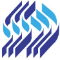 Consiglio Territoriale Spedizionieri Doganali della Liguria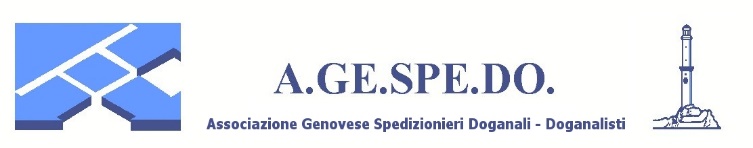 Il sottoscrittoDoganalista iscritto all’Albo Compartimentale di __________________ al N. _______Coadiutore (tessera rossa) di ______________________ - DoganalistaAusiliario (tessera verde) di ______________________ - DoganalistaIscritto al corso preparazione agli Esami Tirocinante di ______________________ - Doganalista Coadiutore (tessera rossa) della Soc./Ditta ________________________________Ausiliario (tessera verde) della Soc./Ditta _________________________________Altro ______________________________________________________________(specificare la mansione)